 Contentless scene script 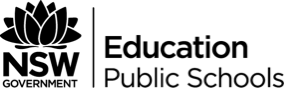 Imagine you have been hired by a production company to perform the script below. Your director has a very clear picture in mind of what the play should look like. This includes, where and when actors move and the type of characters present. It is your job as a performer to meet your director’s wishes. You can’t ask your director for help, you must use your skills and the information provided to interpret the script.ACTOR 1: Ooh it’s so cold out here, do you think it might rain?ACTOR 2: DunnoACTOR 1: Not very talkative tonight are you? What’s up? ACTOR 2: DunnoACTOR 1: I was thinking about my holiday, all that sun and luxury.  ACTOR 2: Dunno what for, it ain’t ever gonna ‘appen